ANSWERS FOR ISSSUE #2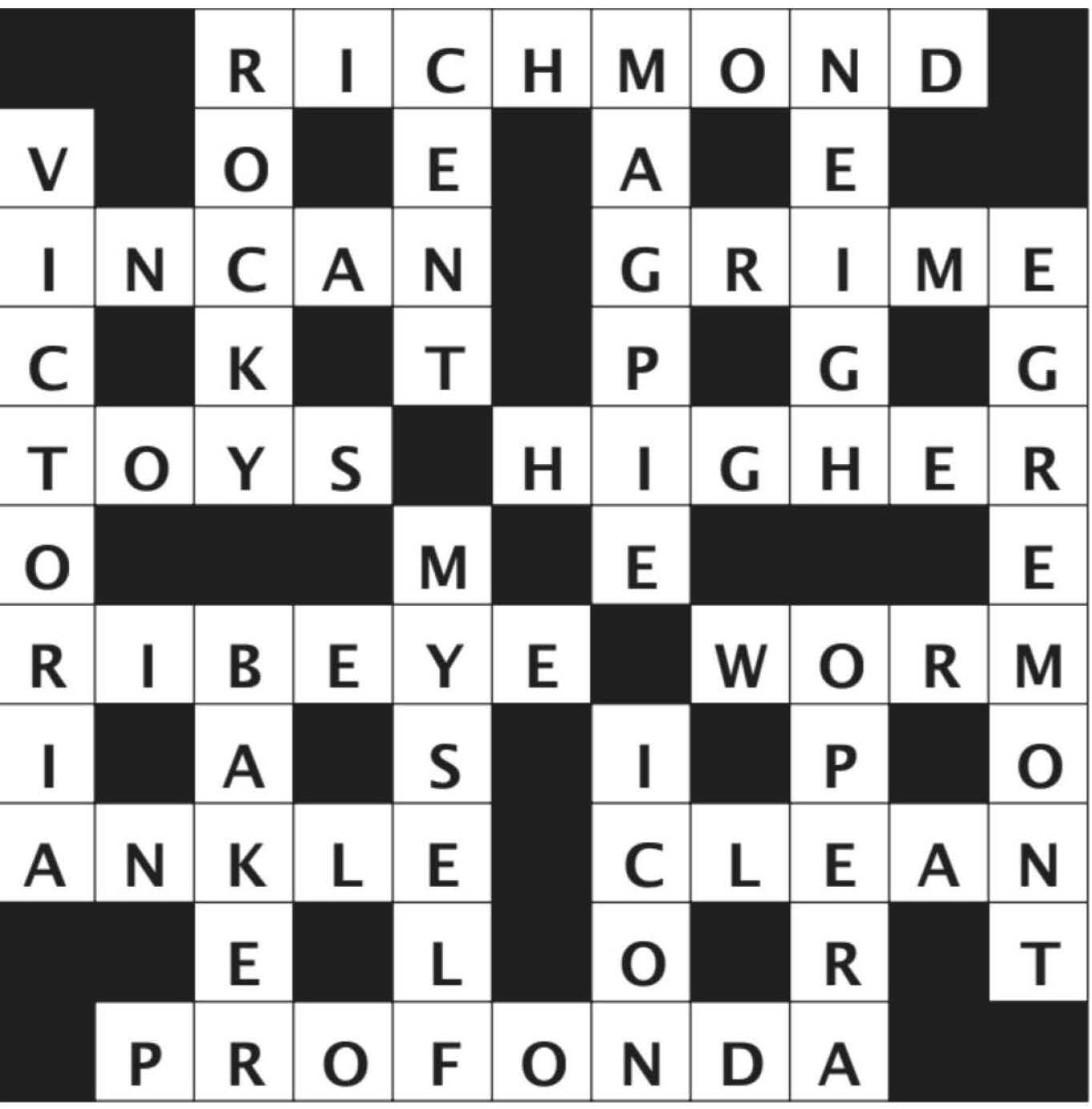 ANSWERS FOR ISSSUE #4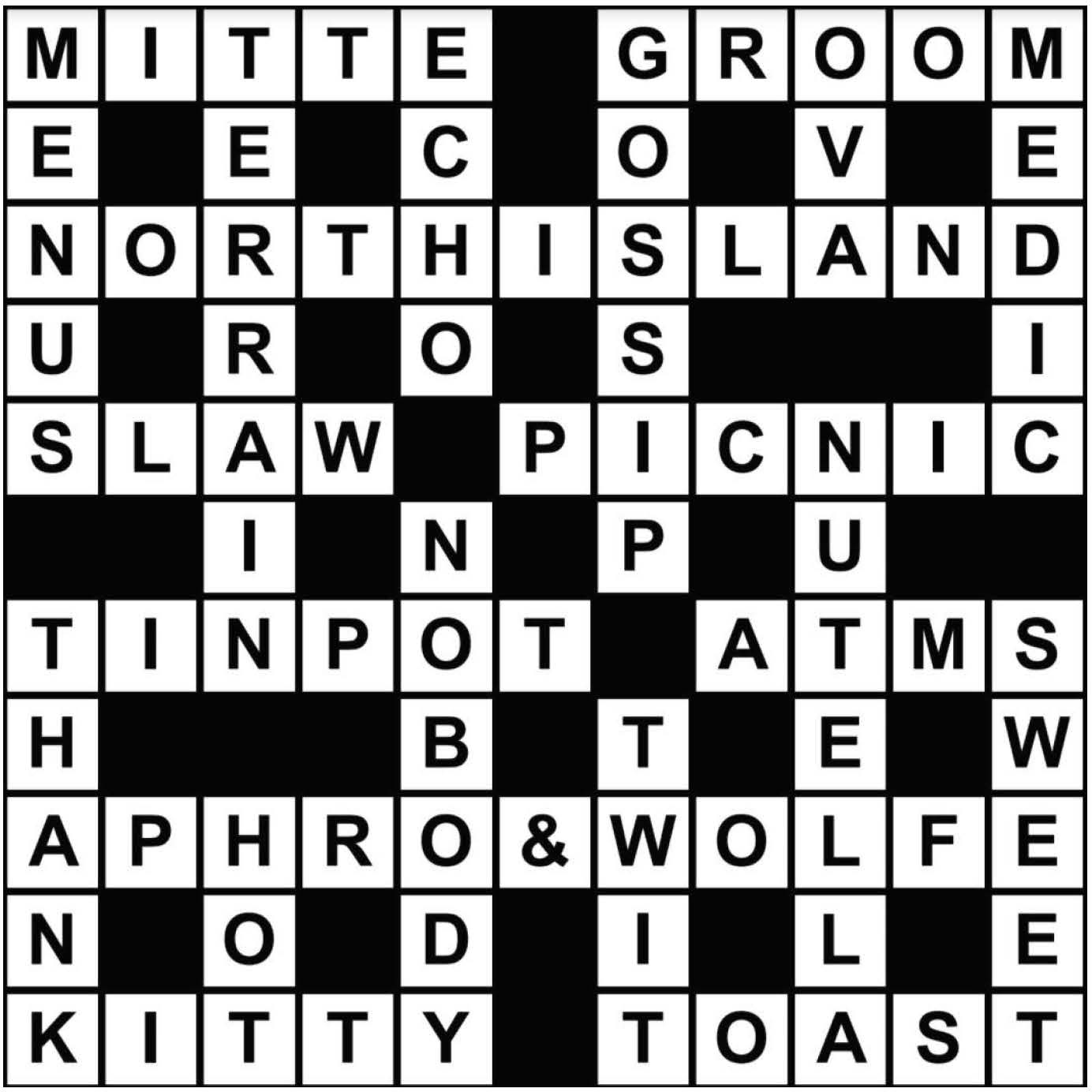 ANSWERS FOR ISSSUE #3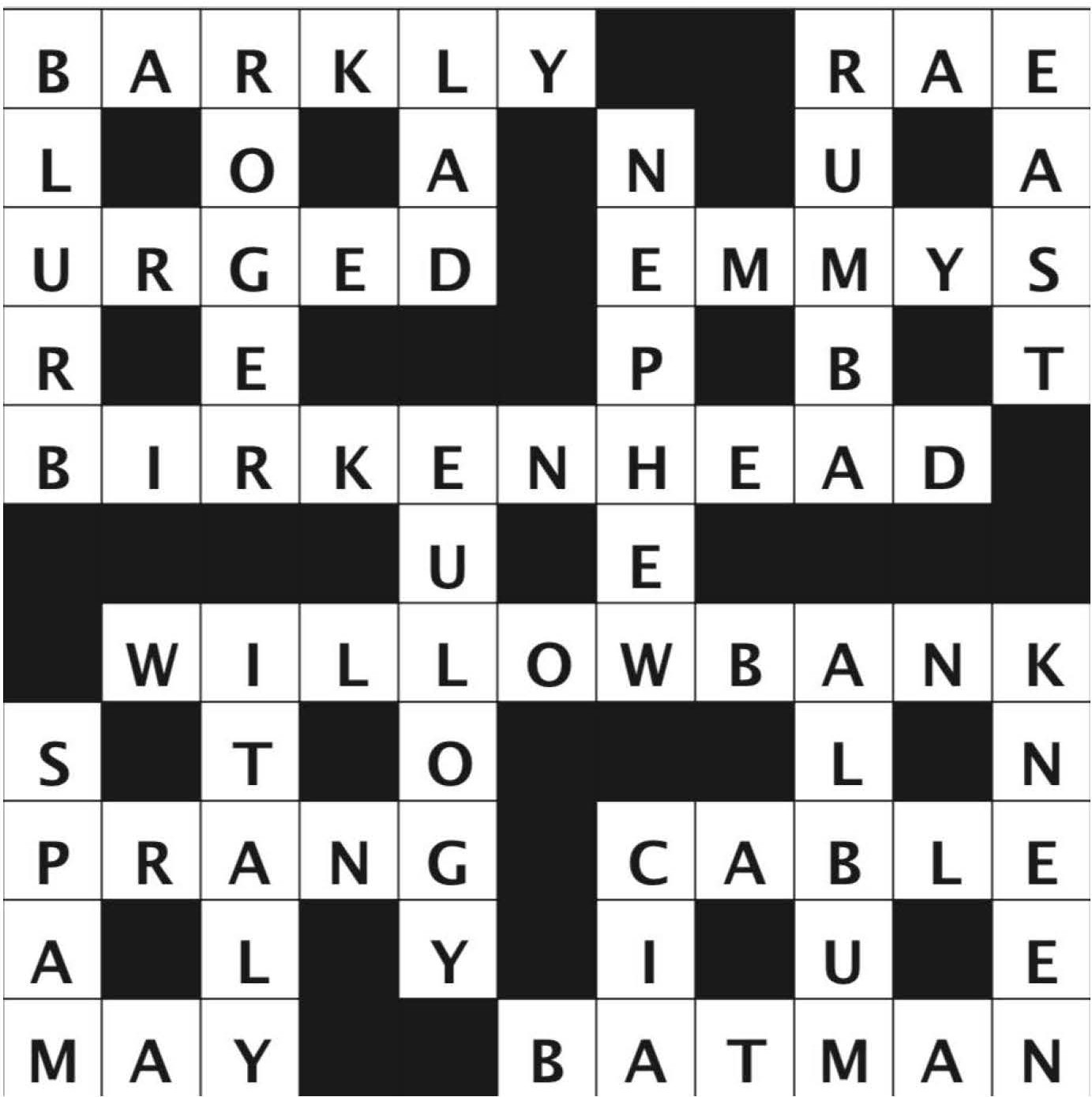 ANSWERS FOR ISSSUE #5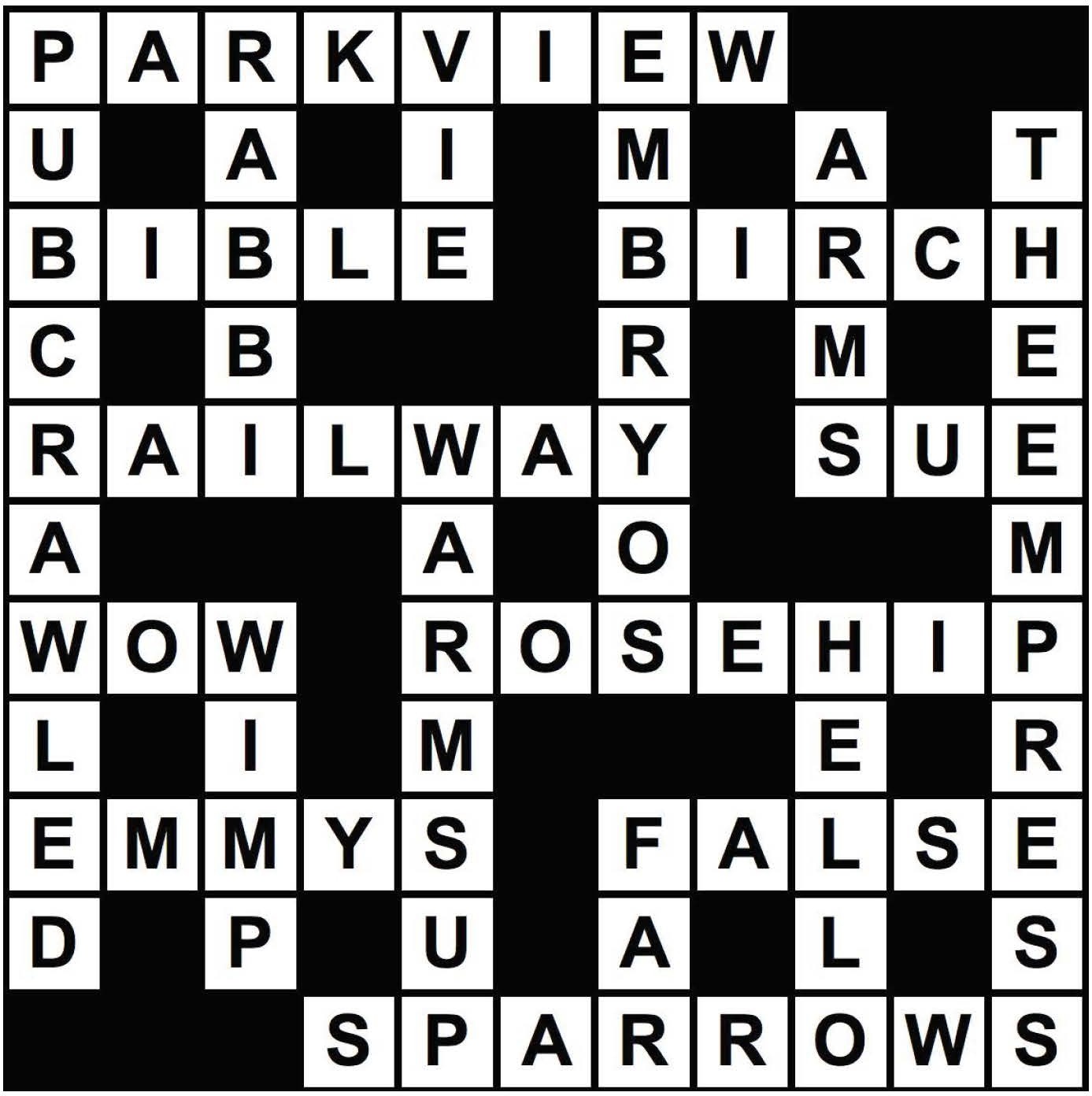 ANSWERS FOR ISSSUE #6                           ANSWERS FOR ISSSUE #7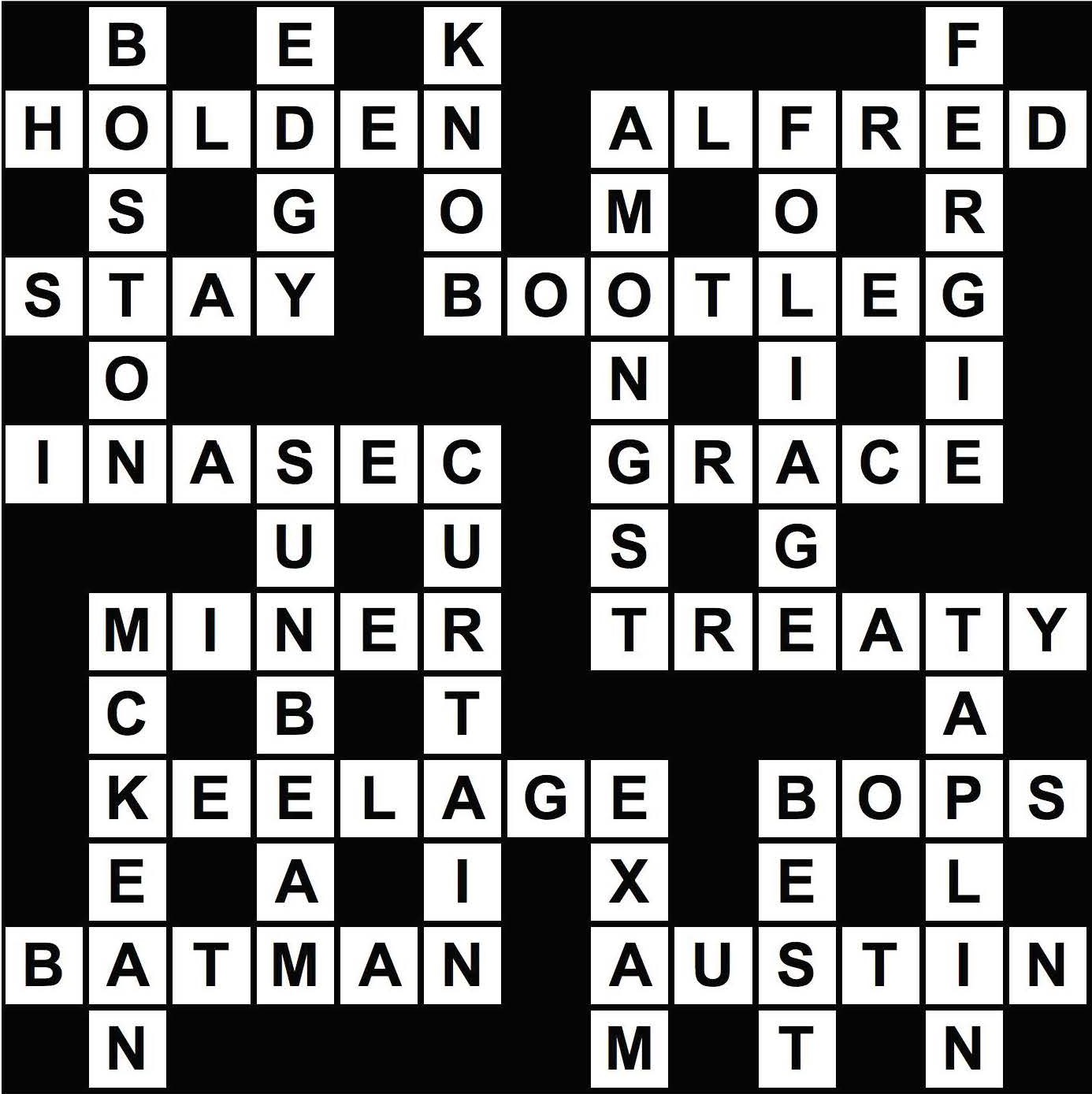 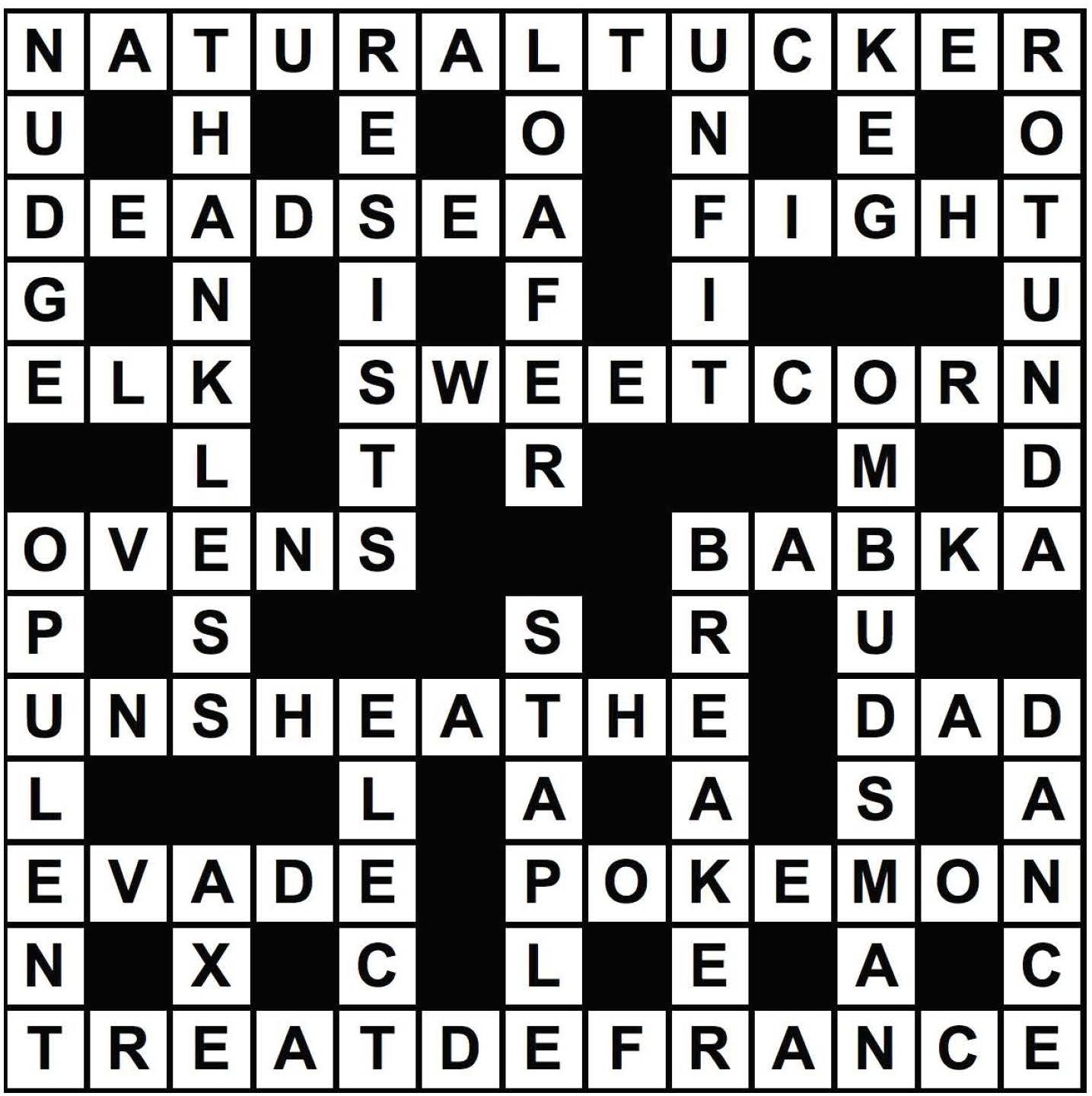 ANSWERS FOR ISSSUE #8                          ANSWERS FOR ISSSUE #9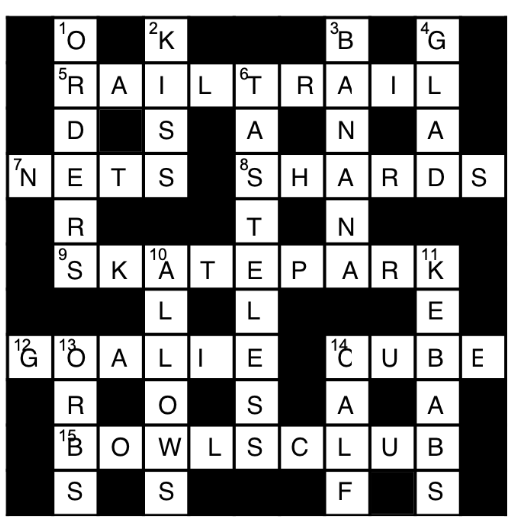 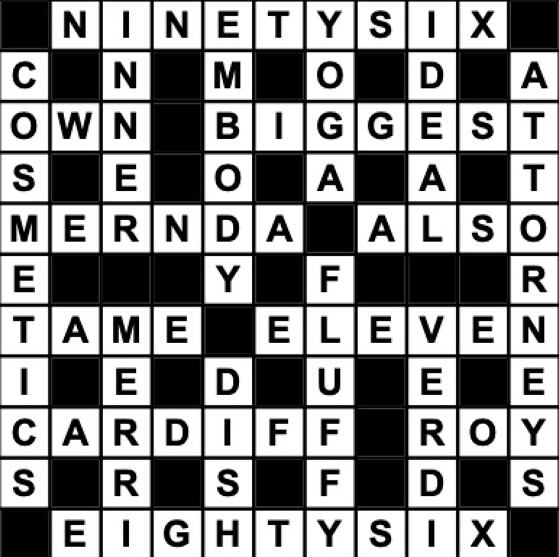 ANSWERS FOR ISSSUE #10 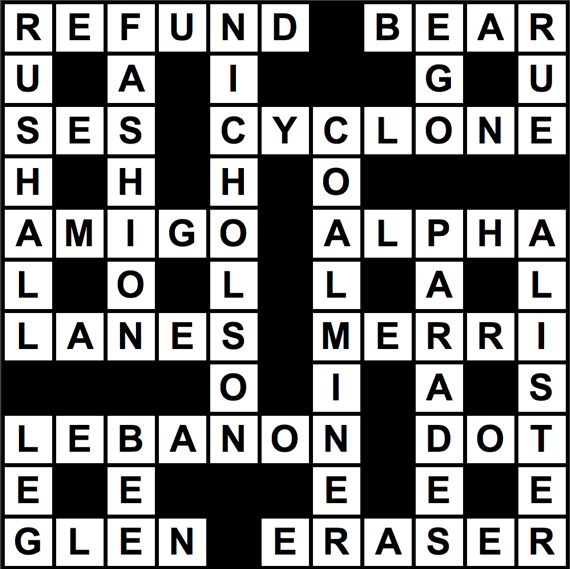 